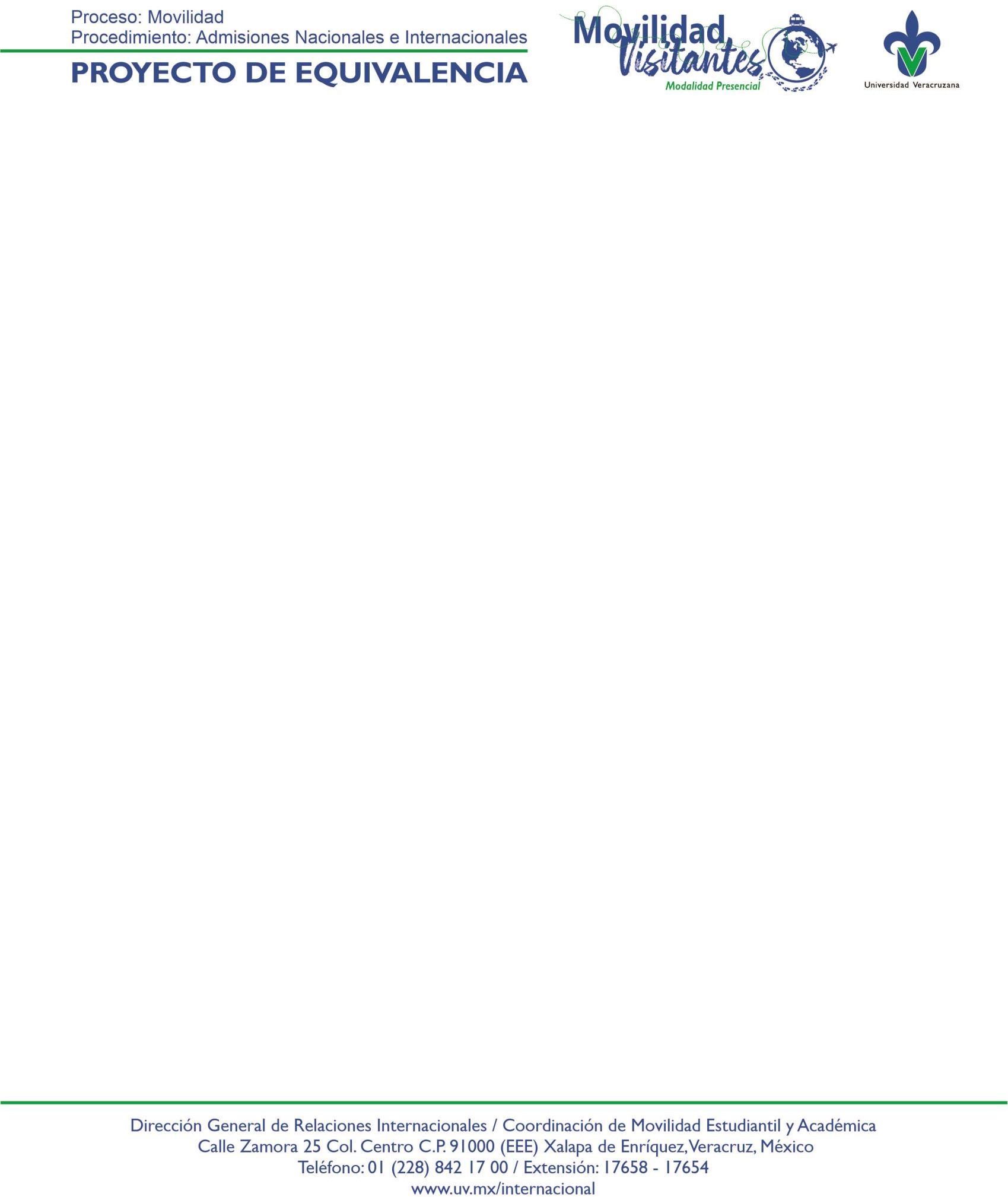 FECHA:  	NOMBRE DEL ALUMNO:UNIVERSIDAD DE ORIGEN:FACULDAD DESTINO UV:REGIÓN UV:No.EXPERIENCIAS EDUCATIVAS / MATERIAS UNIVERSIDADORIGENEXPERIENCIAS EDUCATIVAS / MATERIAS UVPROGRAMA EDUCATIVO / FACULTAD UV12345678NOMBRE DEL SECRETARIO ACADÉMICO,FIRMA Y SELLO (UNIVERSIDAD ORIGEN)NOMBRE Y FIRMA DEL ESTUDIANTE: